 2023.7.3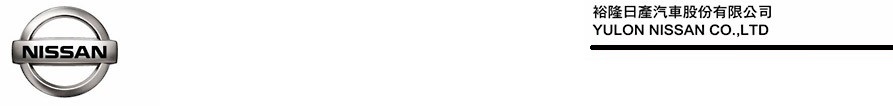 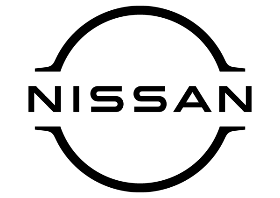 NISSAN KICKS「煥彩光耀版」限量300台上市外觀內裝配備升級不加價  再享「這夏有豪禮」限時購車優惠    NISSAN KICKS自2022年10月推出全新改款，以「外型、安全、便利、動力」四大升級贏得廣大消費者的喜愛和支持，累計熱銷8,659台，持續穩坐小型跨界休旅級距的銷售冠軍(註1)，不僅擁有豐富的產品特色，年輕且活潑的車型個性更受到車主青睞。為感謝消費者的熱愛與肯定，並延續打造個性化風格的理念，裕隆日產汽車自即日起推出全新NISSAN KICKS「煥彩光耀版」，提供「煥白頂」及「耀黑頂」兩種車色，外觀特別設計以耀動跳色配件點綴，配備耀動橘擾流尾翼及耀動橘後照鏡，透過白、黑、橘跳色營造獨特前衛外型；再升級精緻煥彩內裝，包含環艙炫彩氣氛燈及天使之翼照地燈(註2)，滿足車主彰顯自我風格的需求，引領時尚潮流，外觀內裝配備升級總價值達27,000元。    NISSAN KICKS「煥彩光耀版」外觀內裝配備升級不加價，全台限量300台，超值汰舊換新價格80萬元起(註3)，本月入主再享「NISSAN這夏有豪禮」限時購車優惠，贈送「SHARP 智慧美型AIoT空氣清淨機」及2萬元配件金、彈性分期輕鬆付及指定國產車型68無限延保等多項超值優惠(註4)，讓消費者同步享受優惠價格及配備升級產品魅力。打造個性化風格  KICKS「煥彩光耀版」限量上市 外觀內裝配備升級不加價    NISSAN KICKS以年輕動感外觀、靈活的操控性能並標配豐富的智行安全配備，廣受消費者青睞，2022年10月6日推出NISSAN KICKS全新改款至2023年6月止，銷售已達8,659台，持續穩坐小型跨界休旅冠軍。    裕隆日產延續NISSAN KICKS的年輕活潑性格，以打造個性化風格為理念，推出全新NISSAN KICKS「煥彩光耀版」，提供「煥白頂」及「耀黑頂」兩種車色，外觀特別設計以耀動跳色配件點綴，標配耀動橘擾流尾翼及耀動橘後照鏡，透過白、黑、橘跳色營造獨特前衛外型，提升個人化視覺感受；再升級精緻煥彩內裝，於中控台與車艙車門配備環艙炫彩氣氛燈，附有七種顏色可調控燈光大小及色澤變換，包含獵焰紅、魅影綠、霓幻藍、謎瀲紫、冰鑽白、暮光黃和星藍綠，打造煥彩光耀車艙，並搭載「天使之翼照地燈」，於車門開啟或以I-key解鎖時，左右車側展開白色雙翼，呈現時尚潮流的駕駛氛圍效果，同時提升夜間及清晨光線不足時上下車的安全性。NISSAN KICKS「煥彩光耀版」外觀內裝配備升級總價值達27,000元，加配備不加價，全台限量300台，超值汰舊換新價格80萬元起。標配豐富智行安全科技  提供全方位行車安全守護及便利    NISSAN KICKS「煥彩光耀版」同時標配豐富的智行安全科技，提供完整的主動、被動安全防護，包含：ICC智慧型全速域定速控制系統、IEB防追撞緊急煞車系統、3A (AEB/ATC/ARC)主動全時防護系統、LDW車道偏離警示系統、BSW盲區偵測警示系統、RCTA後方車側警示系統、AVM 360度環景影像監控、MOD移動物體偵測系統、AHB遠近光燈自動調節系統等主動、被動安全系統外，還享有同級唯一PFCW超視距追撞警示系統，透過雷達加強偵測前車與前前車，在預測追撞可能的緊急時刻提供預警，為駕駛爭取更多的反應時間(註5)。    此外，車身採用UHSS超高剛性鋼材強化車體核心骨架，搭配ZONE BODY超剛性安全車體的運用，並標配EPKB電子駐煞車系統，搭配環抱式中控扶手，提升便利性及舒適性能，動力方面採用全新1.6G高效能HR16DE引擎，提供同級最強動力表現並成就與油耗的完美平衡表現(註6)，透過結合駕駛者、交通工具與生活環境，提供全方位的行車安全守護及便利，給予消費者安心的駕馭體驗。本月入主限時再享「NISSAN這夏有豪禮」購車優惠  贈SHARP智慧美型AIoT空氣清淨機    NISSAN KICKS「煥彩光耀版」外觀內裝配備升級不加價，為回饋廣大消費者支持與肯定，即日起至7月31日止，入主再享「NISSAN這夏有豪禮」限時購車優惠，贈送「SHARP 智慧美型AIoT空氣清淨機」及2萬元配件金、彈性分期輕鬆付及指定國產車型68無限延保等多項超值優惠，讓消費者同步享受優惠價格及配備升級產品魅力。    誠摯邀請消費者親臨全國NISSAN展示中心，一同體驗KICKS隨心所馭、智能跑旅的優質產品力，感受NISSAN KICKS「煥彩光耀版」的獨特魅力。相關優惠詳情請洽全國NISSAN展示中心或參閱NISSAN官網http://www.nissan.com.tw/。(註7)註1: 小型跨界休旅定義係指車身長度為4400mm以下之跨界休旅車款，限定為以下車款：HR-V、VENUE、C-HR、CX-3、CX-30、T-CROSS，銷售數字是以2022年10月至2023年6月監理所領牌數字為準，KICKS全新改款上市榮登小型跨界休旅銷售冠軍，其他詳細說明請參閱NISSAN官網。註2: 本專案內所述之NISSAN KICKS「煥彩光耀版」配件及該車型之實際規格、配備及車色皆以實車為準；各配備之作動可能有其條件限制及安全警告，商品規格說明受限於廣告篇幅亦可能未盡完整，消費者於購買前務必洽詢NISSAN展示中心或參閱NISSAN官網、使用手冊或配備說明書詳閱相關說明。註3: 超值汰舊換新價格係獲得政府補助貨物稅減免之5萬元後之金額，政府舊換新補助與否以政府最終審核為準，相關程序及內容請洽NISSAN各經銷公司。註4: 「NISSAN這夏有豪禮」優惠購車專案
1. 本專案活動期間為自即日起至2023年7月31日止。2. 本專案優惠僅限於官網揭示之活動時間內下訂裕隆日產公司(下稱NISSAN) 指定進口車(ALTIMA、NEW JUKE)或指定國產車(ALL NEW SENTRA、TIIDA、KICKS)，並完成領牌程序者，方具備本專案之各活動優惠資格。惟大宗批(標)售車、政府機關標案、營業用車不適用本購車優惠專案。3. 於本專案活動期間內訂購NISSAN指定之進口車或國產車，並完成領牌者方可獲得「SHARP 智慧美型AIoT空氣清淨機」(型號KC-P80T-W)乙台，數量有限，敬請把握。領取方式：交車時NISSAN經銷公司將親送SHARP 智慧美型AIoT空氣清淨機(型號KC-P80T-W)，贈品以實物為準，恕不接受更換或折抵現金或找零，NISSAN保留更換贈品之權利。本贈品之相關權利請參考台灣夏普官網，贈品若有任何疑問請逕洽台灣夏普客服專線0809-090-510，NISSAN不負任何贈品瑕疵擔保及維護責任。4. 「2萬元配件金」係指限於專案活動期間消費者購車時，得選價值2萬元之原廠配件，相關配件總價值若超過2萬元者，消費者應補差額，若不足2萬元者，恕不得折現、退費或找零。詳細交易條件請洽NISSAN各經銷公司，NISSAN及各經銷公司並保留最後核准與否權利。5. 「彈性分期輕鬆付」係指分期付款專案，需搭配指定分期專案，各期款項依指定貸款企業之規定，頭期款金額成數將視買賣雙方之交易條件及結果而定，詳細交易條件請洽NISSAN各經銷公司，NISSAN各經銷公司及指定貸款企業保有審核及最後核准與否之權利。本專案亦有相關授信條件與結清限制，且不得與其他貸款優惠專案併用。分期付款與現金付款之建議售價相同，但實際交易價格由買賣雙方各自依交易條件內容協商議定之。另各車型所搭配之分期零利率購車優惠方案各不相同，現金優惠購車總價與零利率分期購車總價係有價差。6. 「5萬元舊換新優先領」係指於本專案活動期間下訂新車並完成領牌且符合貨物稅條例換購新車退還減徵新車貨物稅50,000元資格者，補助與否以政府最終審核為準，相關程序及內容詳見NISSAN官網或洽詢NISSAN展示中心。7. 「68 無限延長保固」活動，為指定國產車(限ALL NEW SENTRA、KICKS、TIIDA車系始得享有)加贈 68 無限延長保固：限於活動期間內下訂且完成新車領牌者，公司車(限指定駕駛)、大宗批(標)售、營業車、政府機關及台灣本島以外地區不適用。68無限延長保固係指6大系統8年(不限里程)延長保固，延長保固之車主需配合至少每6個月或每1萬公里至NISSAN服務廠實施定期保養，並每年於NISSAN經銷公司投保該保險專案配合之指定保險公司之強制險及1,000元以上任意主險始得享有68無限延長保固，詳細之權利與義務請洽各經銷公司或參閱NISSAN官網網頁說明為準。註5：以上所示智行科技安全系統及其他安全性系統功能可能有條件限制，且此為原廠提供參考數值，實際道路行駛時，可能會受路況、載重、風阻、輪胎狀況、個人駕駛習慣及車輛維護保養等因素影響，使實際數值產生差異。智行科技安全系統僅用於輔助駕駛者，不可替代安全駕駛操作，請確實遵守法令規定，駕駛時應保持警惕，密切留意周遭環境。註6：同級最強動力表現，係指搭載1.5升及1.6升自然進氣引擎之跨界休旅定義，為車身長度為4400mm以下之跨界休旅車款並搭載1.5升級1.6升自然進氣引擎，限定為以下車款：HR-V、VENUE、STONIC指定車型。此為原廠提供參考數值，係在實驗室以固定條件下測試所得數據，實際道路行駛時，可能會受路況、載重、風阻、輪胎狀況、個人駕駛習慣及車輛維護保養等因素影響，使實際數值產生差異，詳請參閱官網或使用手冊中說明。操控感因個人體驗而有異，請依個人實駕體驗為主。註7：本新聞稿所示金額均為新臺幣。本專案所有活動詳情及條件請洽NISSAN展示中心，NISSAN及各經銷公司擁有取消、終止、修改、變更活動及優惠內容之權利，亦有權對本優惠專案活動之所有事宜做出最終解釋或決定。本專案活動如有最新消息或未盡事宜，將於NISSAN官網或官方粉絲團公告。# # #聯絡方式：裕隆日產汽車股份有限公司公關室媒體專線：0800-371-171公司網站：www.nissan.com.tw規格車色汰舊換新之建議售價(起)煥彩光耀版煥白頂80萬元煥彩光耀版耀黑頂81.5萬元